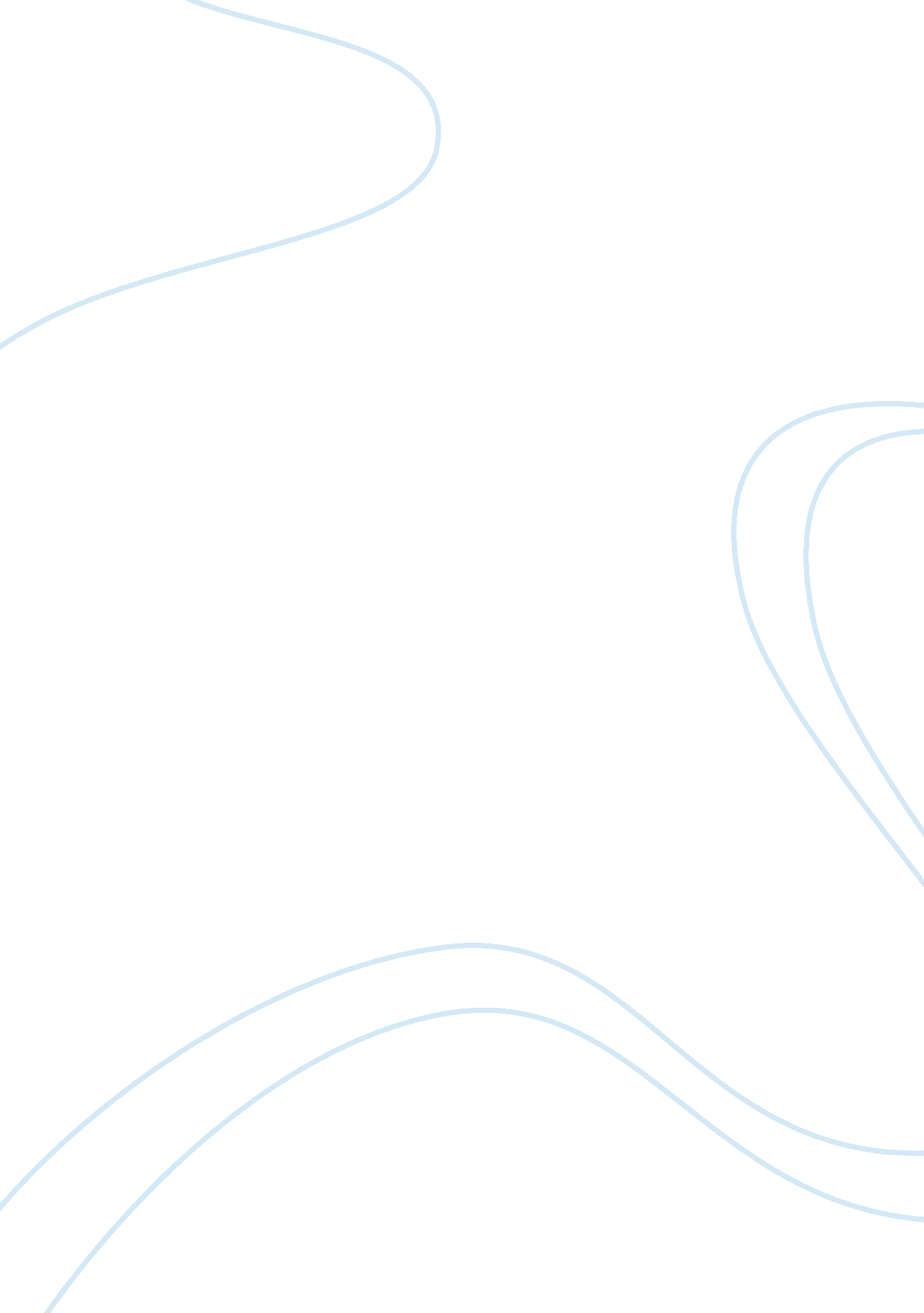 Adios chico de mi barrio essay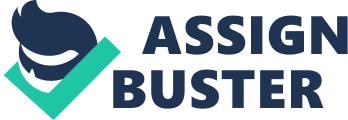 The song is about a girl that has a crush on a boy in her neighborhood. The girl gives him hints that she likes him. Now, she is waiting for him show signs that he likes her. The girl talks about all of the things the boy can do to show her that he likes her. The song shows the innocent side of love. In the song, love is very playful. Love can be comforting and soothing. It makes you feel important and shows that people care about you. Everyone needs love in his life. Love is important because it is there to cheer you up when you have a bad day, or make you feel loved when everything else is bad. Without love, our lives would be very lonely, and the world would be very cold. La cancion es acerca de una chica que esta colada por un nino en su barrio. La chica le da consejos que le gusta le. Ahora, ella esta esperando le muestra signos que le gusta le. La chica habla todas las cosas del nino puede hacer para mostrarle que le gusta le. La cancion muestra el lado inocente de amor. En la cancion, el amor es muy divertido. Amor puede ser reconfortante y calmante. Te hace sentir importante y muestra que las personas se preocupan por usted. Toda la gente necesita amor en su vida. Amor es importante porque esta ahi para alegraran le hasta cuando tiene un mal dia, o que se sienta como seres queridos cuando todo lo demas es malo. Sin amor, nuestras vidas seria muy solitarios, y el mundo seria muy frio. 